Встреча боевых товарищей Комитета Железнодорожного района г. Екатеринбурга Свердловского Областного отделения Российского Союза ветеранов Афганистана.14. 02. 2016 года состоялась товарищеская встреча членов нашей организации, в кафе «Забава», находящееся по адресу: Бебеля 184 (2 этаж)Встреча посвящена 27 годовщине вывода войск из Афганистана и официальной дате «Дню Воина - интернационалиста»Поздравил с годовщиной боевых друзей Глава Администрации Железнодорожного района - Лаппо Валентин Анатольевич!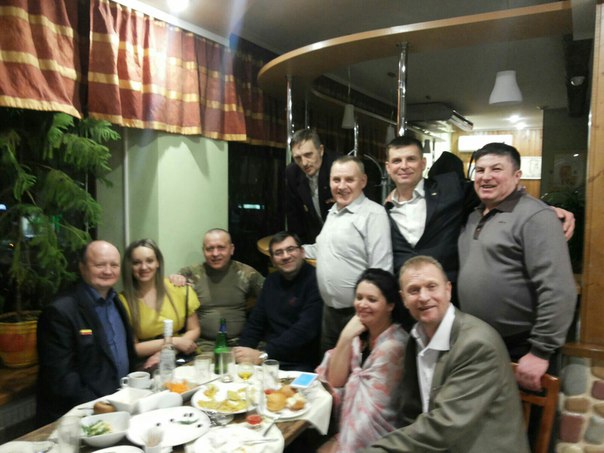 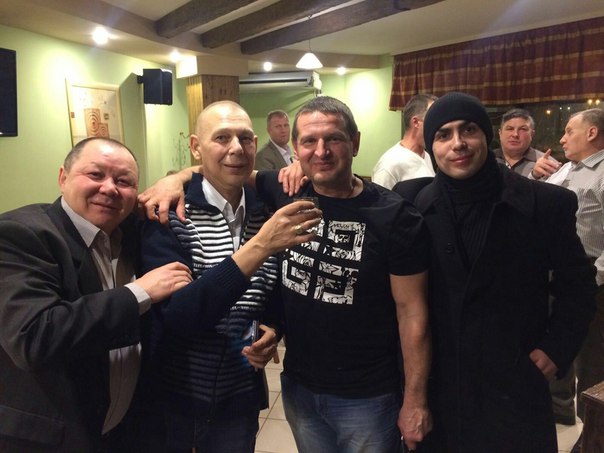 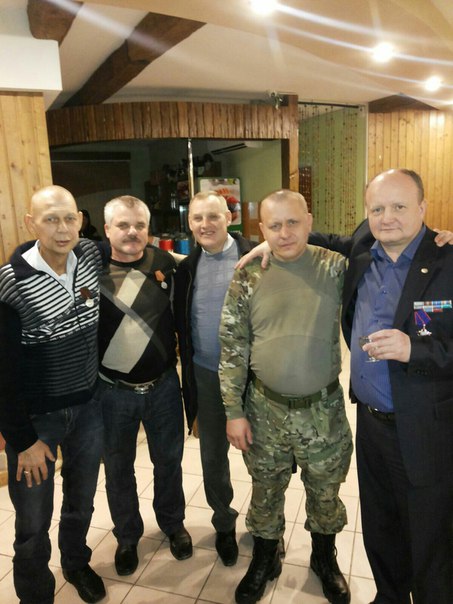 